FORMATO N° 1 CARTA DE BIENVENIDAEstimados estudiantesPara la Corporación Universitaria del Caribe- CECAR, es muy grato presentar el Curso Gerencia Financiera, esta propuesta de aprendizaje virtual tiene como objetivo formar a profesionales en diversos temas específicos, de tal manera, que se enriquezcan sus ambientes de interacción y se promuevan los actos de comunicación de forma clara, efectiva y convincente.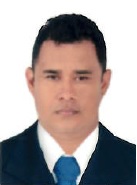 Mi nombre es Rene Paredes Stave, Contador Público de profesión, Especialista en Revisoría Fiscal y Contraloría, Especialista en Educación Superior a Distancia, Maestrante en Dirección y Asesoramiento Financiero, docente con más de 5 años de experiencia en ambientes virtuales de aprendizaje y más de 9 años de experiencia en el asesoramiento y gestión contable, tributaria y financiera de empresas comerciales, industriales y de servicios en el departamento de sucre.Si tienen alguna duda me podrán contactar a través del foro de ayuda técnica.Los invito a participar con mucho entusiasmo en todas las actividades propuestas y a culminar satisfactoriamente el proceso formativo.